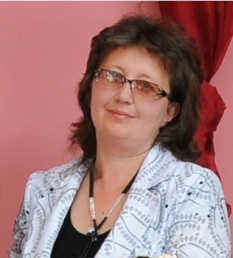                                                                                                            Захарова Т.И.                                                                                                                            Воспитатель Я/сад №128                                                                                                                                   Жетысуский район                                                                                                                                               г.Алматы          В преддверии  30-летия  независимости Казахстана.В Казахстане 2021 год ознаменован большой датой - 30-летие со дня обретения независимости.
Подготовка ко Дню Независимости Казахстана  началась в нашем детском саду  с  тематической недели «Цвети и пой наш Казахстан».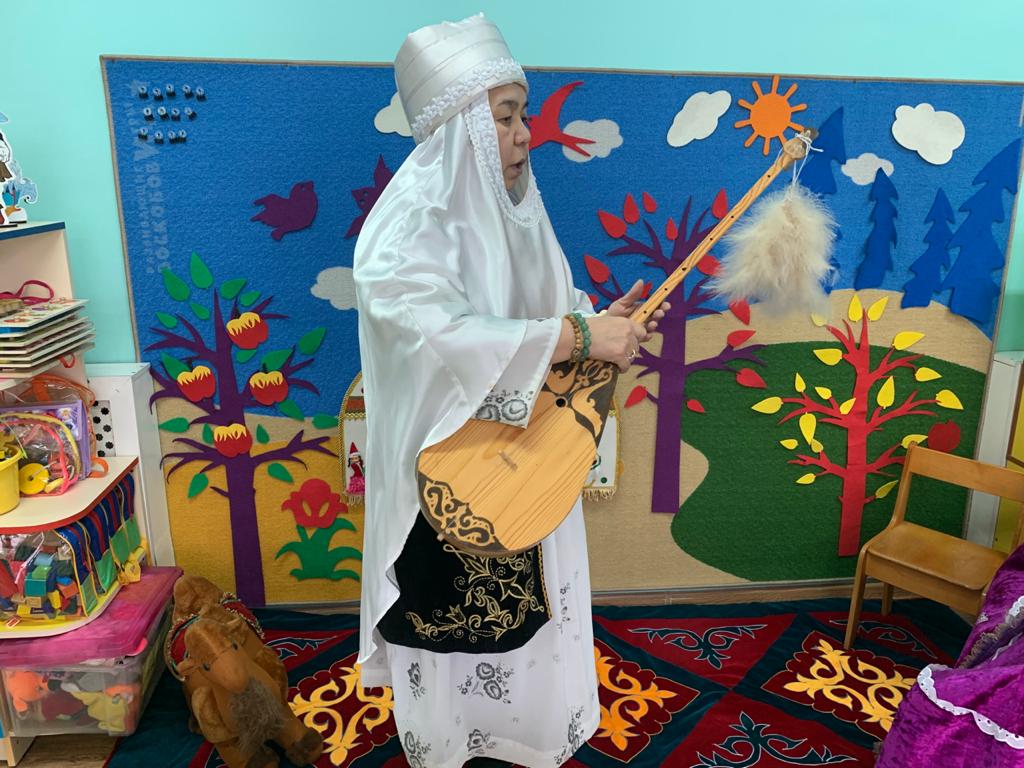 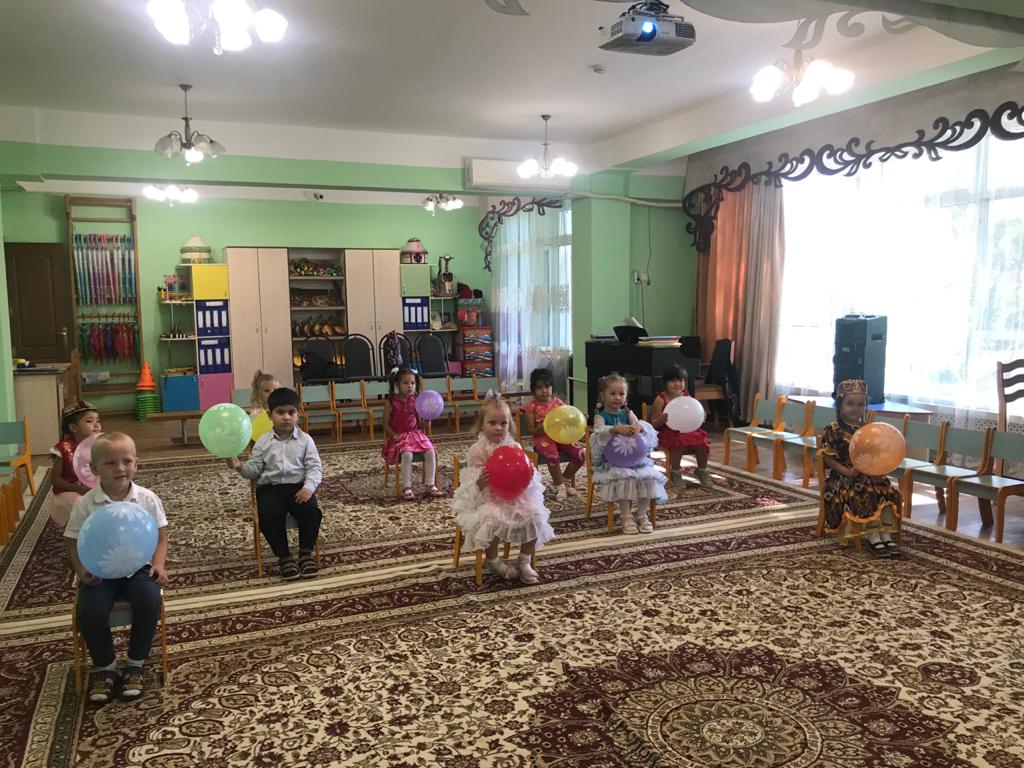 Наши дети слушали  казахскую народную  музыку,  смотрели видеопрезентацию «Цвети и пой наш Казахстан». Целью которой было: пробудить в детях чувства патриотизма, любовь к Родине, стремление к дружбе и к единству. Совместно с родителями была организованна  выставка на тему: «Мой Казахстан», а также детей знакомили с обычаями  и тардициями казахского народа.  При ознакомлении детей с изобразительным искусством казахского народа   рассматривали  народные игрушки, предметы быта, национальную одежду казахского и других народов, учили детей различать  предметы декоративно-прикладного искусства: узорные ленты, пояса, ковры, знакомили детей с картинами и репродукциями картин казахских художников. Разучивали с детьми  казахские подвижные игры «Теңге алу», «Қыз қуу», «Бәйге», «Асық ату», «Киіз үй», с целью прививать детям дошкольного возраста любовь и интерес к казахским национальным играм и обычаям и традициям нашего народа. Наш детский сад посещают дети разных национальностей. А каждый народ имеет богатую культуру. От поколения к поколению передаются сказания, легенды, традиции.  По-разному рассказывают сказки разные народы, разные песни поют детям в колыбели, но всех их объединяет желание жить в мире .В нашем детском саду есть традиция, ежегодно в мае месяце мы проводим «Фестиваль народных игр». В этом году фестиваль был приурочен к  30-летию Независимости Республики Казахстан. Каждая группа путем жеребьевки выбирала  национальность, которую они хотели представить, разучивали приветствия и стихи на языке выбранного народа, играли в  подвижные игры  этого народа.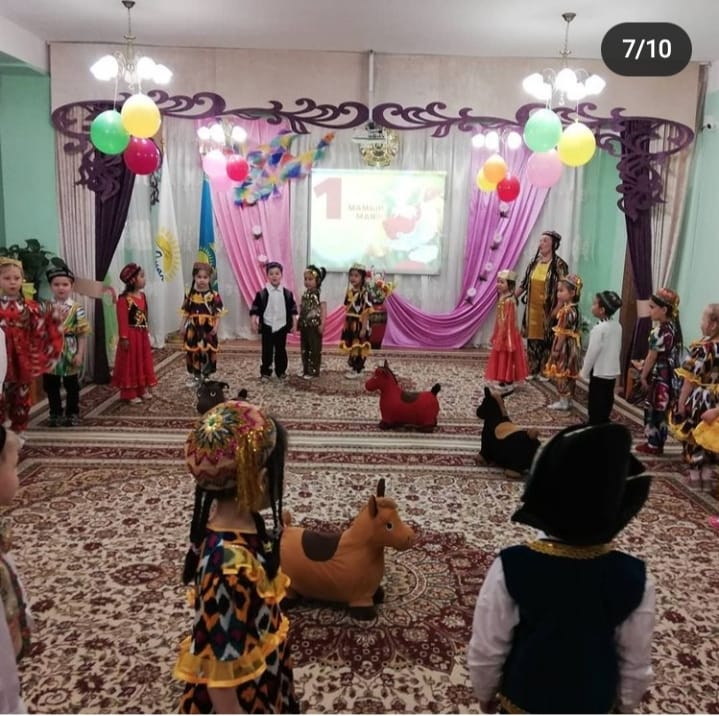 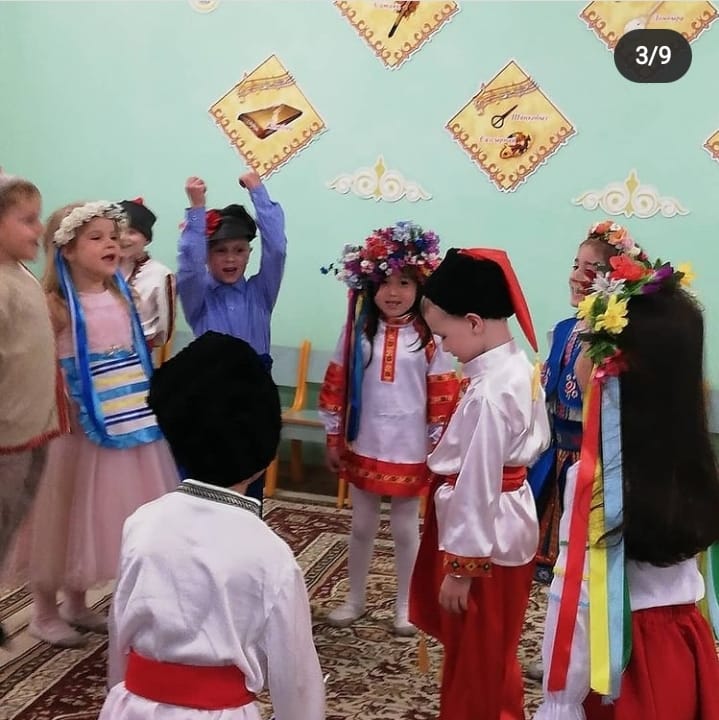 Ко Дню Единства Народов Казахстана  провели тематическую организованную учебную деятельность «Пиала дружбы». Наши  дети  показали  все свои умения танцевать, петь и выразительно читать стихотворения. В песнях, танцах, играх, инструментальных композициях  отразилась любовь к своей Родине, гордость за ее достижения, вера в прекрасное будущее.  